    Restaurant Scolaire Ecole Yves Coppens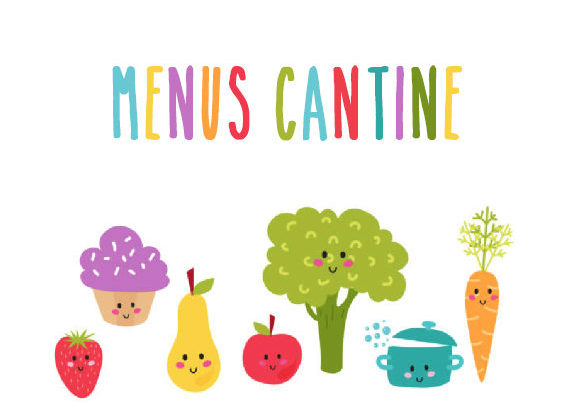 Semaine du 22 au 26 mars 2021 Le repas est accompagné tous les jours de pain BIOLUNDIMARDIJEUDIVENDREDIFeuilletéChou blanc sésameAccrasŒuf durAiguillettes de pouletEchine de porcFlan de courgettes/tomates cerises/ brebisPoisson meunièreSemoule petits légumesJulienne de légumesSalade verteGratin d’épinardsLaitageLaitageLaitageLaitageCompoteMousse fromage blanc / framboiseMoelleux fruits rougesCocktail de fruits